Publicado en Madrid el 29/04/2021 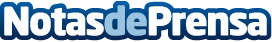 Backlinks para mejorar el posicionamiento web SEO en 2021, por Dofollow.esComprar backlinks de calidad se ha convertido en una técnica de mejora del posicionamiento SEO de páginas web. Dofollow.es, expertos en linkbuilding, desvela las claves de este fenómenoDatos de contacto:Dofollow.eshttps://dofollow.es/955 314 607Nota de prensa publicada en: https://www.notasdeprensa.es/backlinks-para-mejorar-el-posicionamiento-web Categorias: Marketing Programación E-Commerce Software http://www.notasdeprensa.es